УЧЕТНАЯ КАРТОЧКАДЕТСКОГО (МОЛОДЕЖНОГО) ОБЩЕСТВЕННОГО ОБЪЕДИНЕНИЯДетское общественное объединение школьного ученического самоуправления «Наш дом»(полное наименование объединения)Краевое государственное казенное специальное (коррекционное)образовательное учреждение для обучающихся, воспитанников с ограниченными возможностями здоровья «Специальная (коррекционная) общеобразовательная школа-интернат VIII вида №12»(полное наименование муниципального образования, на территории которого осуществляет деятельность вышеуказанное объединение)Таблица №1Приложение 1.Символика объединенияЗначок Каждый член детского общественного объединения школьного ученического самоуправления «Наш дом» имеет символическое отличие – значок. На значке изображен флаг школы-интерната.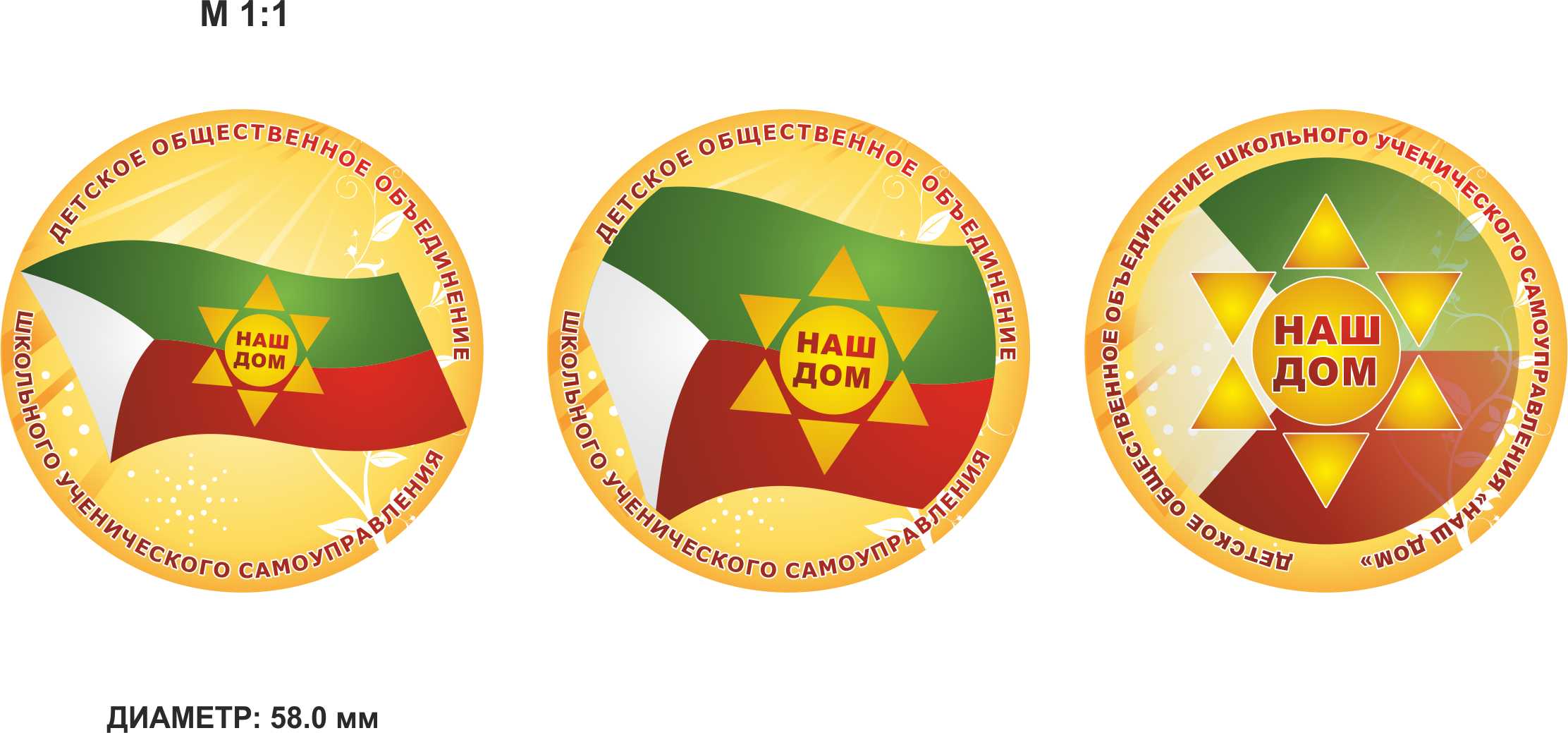 Флаг школыШкольный флаг является символом школы- интерната, его визитной, определяющей честью и достоинства учебного заведения.Описание флага.Флаг представляет собой прямоугольное полотнище, разделенное вилообразно на три части. На стыке трех частей расположено солнце. Поля белого, красного, зеленого цветов, а солнце желтого цвета.     Символика флага.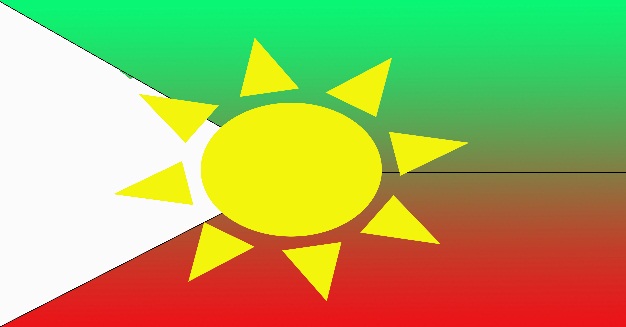 Белый- символ чистоты, добра, скромности. В палитре флага он отражает безоблачное, чистое небо, частоту помыслов, здоровье.Красный – символ энергии, силы, движения вперед. Зеленый – символ радости, изобилия, символизирует трудовую направленность обучения и воспитания. Желтый- символ теплоты, дружбы, внимания. Символизирует школу, как дом, очаг. Где всегда тебя ждут и примут тебя таким, какой ты есть.                                                                                                  Гимн школыСлова: Гавриловой Валентины Иосифовны - учителя русского языка и чтенияМузыка: Сташкевич Людмилы Николаевны – учителя музыки и пенияШКОЛЬНЫЙ ГИМНМы нашим школьным гимномСегодня славим радость.Крепим мы нашу дружбуИ любим мирный труд.Мы славим, мы славим радость.Мы любим мирный труд.Как солнце, согреваетРодная наша школа.Тепло и ласку даритИ учит добрым быть.Мы славим, мы славим радость.Мы любим мирный труд.1Сокращенное название (аббревиатура)ДООШУС «Наш дом»2Дата создания объединения01.09.2005 г.3Юридический адресг. Вяземский, ул.Шоссейная 294Фактический адрес:индекс, город (район), улица, дом, телефон, код города682950 г.Вяземский, ул.Шоссейная  д.29Тел (код 8-42-153)3-19-06                                3-19-905Организационно-правовая формаОбщественное объединение создано на основе министерств:Министерство образования «Законы школьной жизни» - организует работу для помощи в учёбе;- планирует и проводит совместно с педагогами познавательные дела;- ведёт протоколы заседаний;- помогает педагогам в подготовке и проведении предметных недель, олимпиад, дней самоуправления, интеллектуальных игр. Министерство добрых дел «Забота»- выявление «адресов милосердия»;- организация тимуровской работы (помощь ветеранам, инвалидам, пенсионерам);- организация внеурочной жизни младших школьников.Министерство информации и печати «Наш голос»-проведение конкурсов газет, рисунков;- выпуск школьной газеты, объявлений;- использование в работе компьютерной графики;- сбор материала для школьной газеты;- проведение опроса среди учащихся о прошедшем мероприятии.Министерство здоровья и спорта -пропагандирует здоровый образ жизни;-проверяет чистоту класса, кабинета, состояние школьной мебели;- проводит рейды чистоты;-помогает организовывать дежурства;-следит за внешним видом учащихся.Министерство досуга и культуры- планирует, организует и проводит школьные мероприятия совместно с организатором и руководителем;- организует на всех ступенях творческую деятельность в сфере нравственного, духовного, гражданского воспитания;- ведёт учёт и разрабатывает систему поощрения достижений;- организует внеурочную жизнь младших школьников;- по мере необходимости выпускает газеты, объявления.6Данные о регистрации объединения нет/да (для зарегистрированных объединений – дата, номер регистрации)нет7Документы объединения:- учредительные;- внутренниеПоложениеПаспорт ДООШУСПлан работы Учетная карточка ДООШУС8E-MAILnatalya.antonova.1972@list.ruvzm-int27@yandex.ru9Банковские реквизитыУФК по Хабаровскому краю(Министерство образования Хабаровского края л/с04222000220)272109253 КПП 272101001ГРКЦ ГУ Банка России по Хабаровскому краю г.Хабаровск БИК 040813001Сч. 40101810300000010001 проч.безв.поступленияКБК 0162070203002000018010Принадлежность (имеются ли учредители)КГКСКОУ СКШИ 8вид №1211Руководитель (Ф.И.О. полностью), контактный телефонЛопатин Максим Владимирович, 3-19-90
12Возрастная категория участников объединения12-17 лет13Членство в объединении (фиксированное, не фиксированное)фиксированное14Коллективное членство (внутреннее, внешнее – вхождение в объединение: федерацию, союз, движение)Внутреннее 15Количество участников объединения: на 01 января текущего года2316Срок пребывания в объединении для его членов (ограничен, не ограничен)Ограничен (1 год)17Структура объединения:Высший орган управления;Руководящий органУченическая конференция-высший орган управленияУченический Совет министров – руководящий орган18Цели объединенияСоздание условий развития адаптированной личности школьника школы-интерната, способной к самосовершенствованию в самостоятельной жизни.19Задачи объединенияНаучить ребенка организовывать свою жизнь в школе и вне ее, проявлять заботу о товарищах, быть самостоятельным и инициативным; работать   в разновозрастном коллективе;Способствовать социализации учащихся, подготовка их к жизни в сложных условиях современной действительности;Развивать умение управлять собой в разных жизненных ситуациях;Обеспечить возможность каждому ученику, принимать активное участие в организаторской деятельности; приобщать обучающихся к общественно-полезному труду;Воспитывать чувства ответственности за собственное поведение, за последствия своих действий.20Профиль объединенияМногопрофильное 21Основные направления деятельностиОбразовательное;Трудовое(орган милосердия);Информационное;Здоровье и спорт;Досуг и культура22Социально-значимая деятельность объединенияПомощь малозащищенным группам (ветераны, воспитанники младших групп школы), через волонтерское движение «Забота»;Сохранение исторического наследия, через сбор материала для пополнения школьного музея;Проектно-исследовательская деятельность;Пропаганда здорового образа жизни.23География деятельностиВнутришкольная, городская, районная24Взаимодействие с другими организациями25Символика объединения (описание)Приложение 126Традиции объединения1. Общешкольные линейки;2. Учебные сборы актива;3. Акция «Живи без табака»;4. Осенний бал;5. Игра «Выборы»6. Малые школьные Олимпийские игры7. День здоровья;8. Вахта Памяти9. День самоуправления. Ролевая игра10. Акция «Сохрани ель»11. День гражданина России (вручение паспортов впервые)12. Трудовые десанты.27Ритуалы объединенияРолевая игра «Выборы»Посвящение в члены детского ученического самоуправленияЕжемесячные заседания объединения-старостат;-совет дела;-ученическая конференция28Основные мероприятия, организованные и проведенные объединением за последние 3 годаТаблица 129Краевые, межрайонные, городские мероприятия, в которых объединение принимало участие (за последние 2 года)Участие не принимали30Имеет ли объединение возможность организовать и провести мероприятие для других объединений (обмен опытом, организация взаимодействия и т.д.): ДА/НЕТ.ЕСЛИ ДА, ТО УКАЖИТЕ КАКОЕНет 31ДОПОЛНИТЕЛЬНАЯ ИНФОРМАЦИЯДата заполнения  «21» мая 2014 годаДиректор образовательного учреждения _______________/Лопатин М.В./Руководитель общественного объединения______________/Антонова Н.А./подпись(ФИО)№п\пПолное названиеДата проведенияКол-во участниковРезультатГеография участников1Вахта Памяти Май 2013 год40 уч-сяВыезд в г. Хабаровск по памятным местам. ЭкскурсияУчащиеся школы2Игра «Безопасное колесо»Апрель 2012г.12 чел.Вручение свидетельств «Безопасное вождение» ребятам 4-6 классов, с привлечением ГИБДДУчащиеся начальной школы3Ролевая игра «Выборы»2012г, 2014г, октябрь116 челВыборы прошли на высоком уровне. Дети получили возможность выбирать достойного президента ДООШУСУчащиеся 4-9 классов, педагоги школы-интерната4Акция «Сохрани ель»2012г, 2014г, декабрь96 челРаспространение листовок в селах района и городе.Учащиеся 3-9 классов, воспитанники групп5День гражданина России2012г.13 чел.Вручение дипломов «Гражданина России»Учащиеся 12-14 лет